SÜPERB Meetings™Chair consistently effective and fulfilling meetings and your job satisfaction skyrockets.  You’ll achieve a lot more in your meetings and everyone from your meeting participants to the CEO will love you too.Participant packIVT V1.1Welcome and introductionWelcome to your training’s participant pack.When you run a meeting, your role is to achieve its purpose.  That’s it.I bet you chair different types of meetings from the regular weekly to the one off.  They’ll be in-person, conference calls and video meetings. You’ll no doubt have participants with differing experience levels.What we know from many research sources that participants long for their meetings to be productive and fulfilling.  At the same time, chair people long to see their meeting participants engaged and involved.  All this means you are pushing against an open door when suggesting changes to improve your meetings.Our purpose at Robertson Training is to help ambitious organisations get, keep and improve the engaged people who deliver success.  To you as an individual leaner we want to help you:Improve your resultsHelp you achieve your career ambitionsMeet your CPD needsWe get up each morning to use our 1,000 trillion brain connections brain to make a positive difference to people’s lives.  Why?  Because organisations, teams, individuals, families, communities and indeed the world wins from engaged, agile, confident and capable people.We designed the videos and supporting resources to help you learn, create actions and review your progress.  You’ll see there’s a mix of things to help different learning preferences.  Some like the quotes and cases studies, some like the reflections, and others the activities.  It’s okay to do the programme with others.  We don’t care.  We do care that you learn, apply your learning and note the results you achieve.Enjoy it.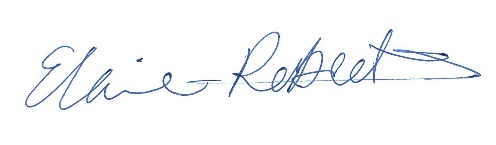 Elaine RobertsonDirector at Robertson TrainingContentsWelcome and introduction	2Get success from your programme	4Introduction	5Set everyone up for success	8Agenda review	10Agenda actions	12Making improvements	14Über starts	15Purposeful through the agenda	18Facilitating discussions	20End as well as you started	23Review process and performance	25Beware staleness	27Actions	29Why SÜPERB Meetings™ matter	31Go make a difference!	32Get success from your programmeThis is your easy road to success with The Robertson Training team as your guide.Get focussed on your results.Enjoy the programme, typing your notes in the table boxes, creating and applying actions as you go.Review your success and results.Celebrate what works and change what doesn’t.The meetings costs and potential for a returnHere is an organisation example.  There are 1,200 people on site.If this company’s meeting were just 5% more effective . . .IntroductionAll your participants long for their meetings to be effective, fulfilling and productive experiences.  A good use of their time.You can deliver that.Some meeting statsActivity #1: My notes from the Introduction videoSÜPERB Meetings™When you are a meeting chair hero . . .Activity #2: Focus on your successOur brilliant brain is the most powerful and complex thing we know of in existence.  It is much more vivid in the present than it is thinking in the future.  So, to help you focus on your success let’s jump ahead and think in the present.Specifically, it’s now six months since you finished your SÜPERB Meetings™ programme.  Complete the table below with your responses.SUPERB Meetings™ pointsActivity #3Go to your Results helper.  Review SUPERB Meetings™ 29 points then complete the activity below.In your Results helperClaire’s Measurable success results exampleSÜPERB Meetings™ summaryResults progress checklistI’ve now . . .Set everyone up for successLike many things in business, preparation is your success foundation.Set everyone up for successActivity #4: My actions from the poll activityActivity #5: Your meeting purposeYou’ve got some examples in your Results helper pack get you thinking.  Now create a purpose for a meeting you have in mind.Activity #6: LobbyingThink about a real situation for you that would benefit from you doing some lobbying.  Use your Lobbying note in your Results helper to think through what you need and how you will lobby for it.Results helpersFlowchart: Do we need a meeting?Meeting purposeJargon busterMeeting rolesParticipant charter: Meeting wall posterMinute taking examplesSimple actions spreadsheet – to downloadLobbying noteResults progress checklistI’ve now . . .Agenda reviewWhy a quality agenda is so importantActivity#7Remind yourself of why a quality agenda is so important.Activity #8: Agenda reviewUse a simple facilitation tool called PNI for Positive, Negative and Interesting to explore the example agenda that follows.  It’s in your Results helper too.All you do is mark bits that catch your eye as either Positive, Negative or just Interesting.Weekly Meeting - AgendaFriday 11 October 9.30am to 11.30am - Meeting Room CACME Ltd, Admin Team (eight people)Host: Stan Doffish, Team Leader, 01441 222 5555.	Minute taker: Diana PhirstPreparations: Read ABC Account Summary ReportNext meeting:	Friday 18 October: 	Meeting Room B 9.30amHost: Ken Niving	Minute taker: Enid ZazlapAgenda actionsActivity #9: Actions to apply for my agendasResults helpersYour first meeting simple discussion techniquePMI ToolAgenda Builder download on your dedicated webpage.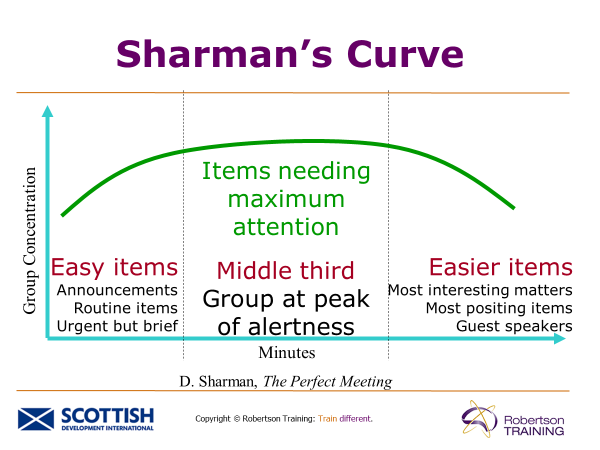 Activity #10: improve your own agendaUsing what you learned in the programme so far, create an improved agenda for a meeting you chair.Results progress checklistI’ve now . . .Making improvementsNow that you’ve started planning your actions, it’s worth adding to your motivation with a word about making improvements.Remember the great newsYour participants long for their meetings to be effective fulfilling and a good use of their time.Your ‘pushing against an open door’ with improvements you makeYour meeting actions work just because you do themYou want that feeling of running consistently great meetings, so who cares what others do in their meetings.However, change is changeYou should always think through your improvements.  Here are 7 tips that work.Let people know you want to have consistently good meetingsChange one thing then build.  Start small if that helps too.Talk with participants in advance about what you intend doing.  It could be as simple as “I’m looking to improve our agendas so that they help us all have better meetings.”Involve your participants.  But don’t spring it on them.  Instead give them some notice.  If you think you’ll get silence, ask your questions as a small group activity.  As straightforward as “What they believe you do well and what could be better?”Ask for feedback after your implement something.Celebrate what works.  Point out the differenceFail fast.  If it’s clear something isn’t going to work in your setting: Stop.  And change it for something that will work for you.Über startsWith everyone set up for success, you can now lead a great meeting start.Über startsYour objectiveTransition your participants from what is on their mind to focussing in on your agenda.Help participants get ready to give their bestHead off any anticipated hot issuesShow you are in control as a pro in leading meetings.Set the foundation for an effective meeting that will finish on timeActivity #11: Why oh why . . .For each of the five areas, confirm for yourself why you would do each, what if anything will make it difficult and finally what is your action.Insert Action tableResults helpers20 Meeting ice-breakersActivity #12: Continuous improvementExperiment with your Über starts and make sure to reflect and action improvements.Results progress checklistI’ve now . . .Purposeful through the agendaAfter a great start, your job is to maintain momentum by being purposeful through the agenda.  Time passes but that doesn’t mean you’re productive.Purposeful through the agendaActivity #13: Add the missing word by replacing the _____Activity #14: Better positioningIf we give participants permission to tune out or be negative: then it’s no surprise that that’s what we get.Review the examples below and position them better as if you were the chair person.Common meeting success behavioursCome preparedBe at the meeting on timeAttract my attention if you want to contributeSupport keeping to timeContribute constructivelyIf you see a flaw or fault, suggest an improvement tooActively listen to othersActivity #15: Add moreWhat might be some success behaviours you’d like to add?Facilitating discussionsNow you are in a great meeting place.  Keep it going with your great questions and simple facilitation tools.Great meeting questionsSimple facilitation toolsCheck out all the simple tools in your Results helper.  They are you’re your starter pack.  Meantime, remember you can easily use:Pros and consAdvantages and disadvantagesSWOT (Strengths, Weaknesses, Opportunities and Threats)Challenging participantsHere are top tips for dealing with challenging situationsHold up mirror to what’s happeningExample: “I’m seeing Gary and Drew having a discussion and others not getting their input”Use facts and what you have observedExample: “This is a sharing item not a decision one, yet I’m hearing raised voices and people talking about what we can and can’t do.”“I’ve noticed” if it is something you’ve seenExample: I’ve noticed that we are starting to rehash last month’s decision.  Let’s get back on to how we can best implement it.“I have a sense” if it’s something you feelExample: I’ve a sense that not everyone is on board with the plan to move people around the teams.  Would I be right in that?Go back to the agenda item or meeting purposeExample: “How is this discussion helping us achieve our meeting purpose today?Ask a questionExample: “How committed is everyone to that plan as outlined?”Say what you want to happen nextExample: “Starting with Jenny, I want to hear from everyone who hasn’t yet contributed to the staff party discussion”Use “Will you do that for me?” to get commitmentExample: “Now that we’ve taken the heat out of that discussion, I need everyone to wait till bring them in before they speak.  Will you all do that for me?”Results helpersQuestion typesSafe meeting toolsPMIBrain writingRandom word techniqueLotus blossomMorphological forced connectionsDecision tool: Paired comparisonDecision tool:  Weighted criteriaResults progress checklistI’ve now . . .End as well as you startedPeople remember the starts and ends of things.  Make sure therefore you have a good ending.  For SÜPERB Meetings™ this means:Have actions confirmed before the meeting finishesCelebrate success and feedback factually on what could be betterGive a pointer to the next meeting such as its main agenda itemAfter the meeting - pick up on any participant behavioural issuesArrange minutes, in an appropriate format, within 48 hours.Behaviour outside your Success ContractActivity #16: Meeting behaviours you encounterWhat’s a behaviour you’d want to raise with a participant?  How might you open?Results helpersNoneActions progress checklistI’ve now . . .Review process and performanceLet’s be a meeting legend in other people’s minds and not just our own.  Asking is the only way to know if we are:Chairing consistently effective meetingsAchieving the meeting’s purposeReview process and performanceActivity #17: Why get it out of your head?It is very important to make real (handwrite, type, video) your reflections and action planning as part of your development.  What are at least two reasons for this?Results helpersReview promptsResults progress checklistI’ve now . . .Beware stalenessEven great chair people need to keep things varied.  Otherwise, staleness.Beware stalenessActivity #18: Search for excellenceWhere might you look, who might you ask, what might you do to build your library of simple meeting tools and techniques?  Note three ideas below.Results helpersStarter pack of meeting toolsActions progress checklistI’ve now . . .ActionsForce field analysis (FFA)Activity #19: Use FFA to action planYour aimTo achieve my success measures by six months from today running consistently effective and fulfilling meetings.Lastly what specifically are you going to do and put it in your action plan?Remember you will have lots of actions from your whole programme experience to include here too.Action plan tipsKeep it reasonable: One action at a time successfully is better than ten actions that fall flat.Assess your success using the results diary that follows.Reward yourself for successes along the way.Remember to involve and get feedback from your participants.Share your actions and commitments with your manager to help give you the push to do them.Action planWhy SÜPERB Meetings™ matterCongratulations.  You’ve progressed through the materials and you’re on your way to chairing consistently effective and fulfilling meetings.As in all things you must apply your learning.EncouragersActivity #20: My notes from the ‘Outro’ videoRemember the five frogs?Activity #21: Remind yourselfRemember always that your meetings showcase your:Results helpersExample meetings 1-minute surveyResults progress checklistI’ve now . . .Go make a difference!Help yourself, your meeting participants and you’ll join our movement for consistently effective and fulfilling meetings across the world.EndMy nameDateMy managerMost people don’t view going to meetings as doing work.William DanielsActor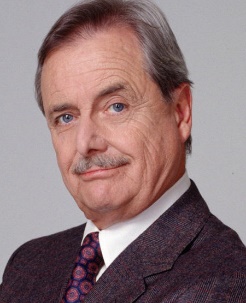 90% of managers say 50% of their time in meetings is wasted.University of ArizonaTeam working study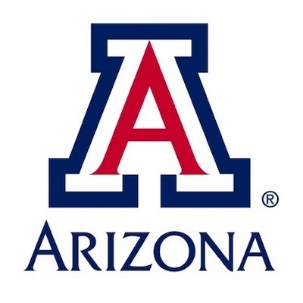 Number who regularly chair meetings100Average number of meetings they chair each week4Average number of participants5Average meeting length (minutes)90Average manager’s salary and benefits£46,000Annual hours in meetings172,800Annual organisation meeting costs£4,356,857Annual hours released for other adding value stuff8,640Annual time salary saving is£217,843Most meetings are too long, too dull, too unproductive and too much part of corporate life to be abandoned.Lois WyseBusiness executive and writer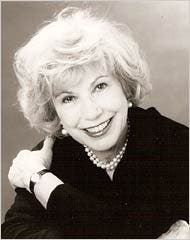 StatYour comment155 million meetings happen around the world every day271% of leaders said meetings were unproductive and inefficient362% said meetings miss opportunities to bring the team closer together4Colleagues arriving late for meetings is the number one irritation5Managers spend about 20% of their time in meetings of five people or moreMy notesSSet everyone up for successUÜber startsBPurposeful through the agendaEEnd as well as we startedRReview our process and our performanceBBeware stalenessMy measurable success resultsMy measurable success resultsMy measurable success resultsMy measurable success resultsMy measurable success resultsIt’s now theIt’s now theofBecause of my SÜPERB Meetings™ actions I am now seeingBecause of my SÜPERB Meetings™ actions I am now seeingBecause of my SÜPERB Meetings™ actions I am now seeingBecause of my SÜPERB Meetings™ actions I am now seeingBecause of my SÜPERB Meetings™ actions I am now seeing123What I am saying to myself is:What I am saying to myself is:What I am saying to myself is:What I am saying to myself is:What I am saying to myself is:123What I am hearing others around me say is:What I am hearing others around me say is:What I am hearing others around me say is:What I am hearing others around me say is:What I am hearing others around me say is:123What I’m feeling now is:What I’m feeling now is:What I’m feeling now is:What I’m feeling now is:What I’m feeling now is:123Which one of the 29 points means the most to you today?Why is that?What might be an action for you?Become clear on my measurable successes from my programme actionsGot an awareness of the six SUPERB Meetings™ ingredientsThought about areas where my meetings could improveMotivated myself to act so that I can chair consistently effective and fulfilling meetingsWhen you go to meetings or auditions and you fail to prepare, prepare to fail.  It is simple but true.Paula AbdulDancer, singer, actor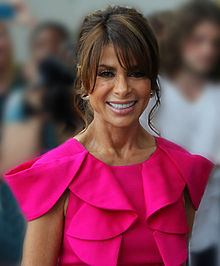 The seven ingredients1Clarify everyone’s expectations and the forum’s “big purpose”2Consider having a “jargon buster”3Ensure rules and roles are understood by all4No excuses - have a quality agenda5Brief your minute taker6Make sure every participant has a role at every meeting7Lobby people beforehand as necessaryMy actions123My meeting purposeTaken some time to make sure everyone knows the meeting’s big purposeGot someone to create and maintain a jargon busterDiscussed and published our meeting rules and roles.  (Call it a meetings charters, success contract or similar)Made sure everyone knows what makes a good minuteGiven participants a role at every meeting, or working towards itMade a start lobbying people beforehandWe bring together the best ideas - turning the meetings of our top managers into intellectual orgies.Jack WelchBusiness leader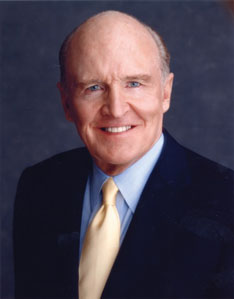 WhyBecause . . .1It helps your participants prepare2It shows you mean business3It shows your professionalism4It helps direct people’s contributions5It helps you to control the meeting6It helps you make sure you end on timeMeeting Objectives:To update everyone on the business, celebrate our successes, make decisions on the intranet and plan our resourcing for November.Agenda ItemLead PersonTimeWelcome and Introductory RemarksAny last minute vital itemsVolunteers to brief absenteesUpdate on last week’s actionsStan Doffish9.30Business UpdateUpdate on “The ABC Account” over the 3-monthsSee attached ABC Account Summary ReportDiscussion on impact on our teamKen Niving9.40Recent SuccessesSharing feedback on excellent service delivery and examples of ‘think smart’Duncan Disorderleigh10.00Company IntranetDecide on our team’s top three suggestions to improve IT so that Duncan can report them to the IT DirectorDuncan Disorderleigh10.10November ResourcingPresentation of November team staffing plansBring your Schedules/DiariesEnid Zazlap10.55Ray OvhopeIntroduction of RayBjorn Dajoak11.05SummaryConfirmation of meeting actionsAlice Tikband11.10Meeting Process ReviewWhat did we do well?What would make it better next time?Will Ting11.13Meeting CloseStan Doffish11.30A great agenda is probably your main tool toward consistently effective and fulfilling meetings.Derek RobertsonCEO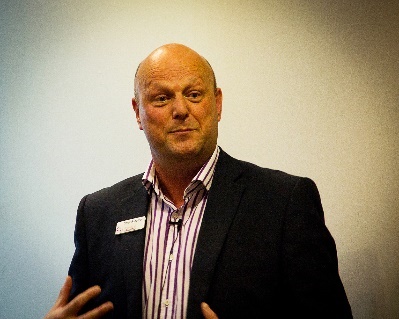 My actions123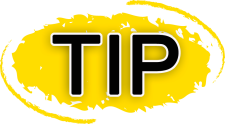 David Sharman in his book, The Perfect Meeting recommends that for a 90-minute meeting we structure the agenda as follows.  In longer meetings you’ll have breaks too.Started taking quality time to produce a quality agendaI’ve explained to my participants the reasons for improving our agendas and what each improvement to it sets out to achieveI’ve asked for feedback afterward and actioned the resultsIt always seems impossible till it’s done.Nelson MandelaPresident RSA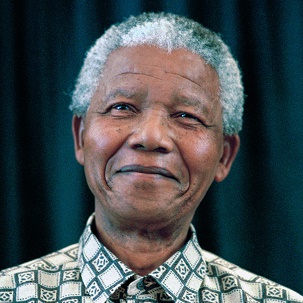 Well begun is half done.Mary PoppinsP L Travers creation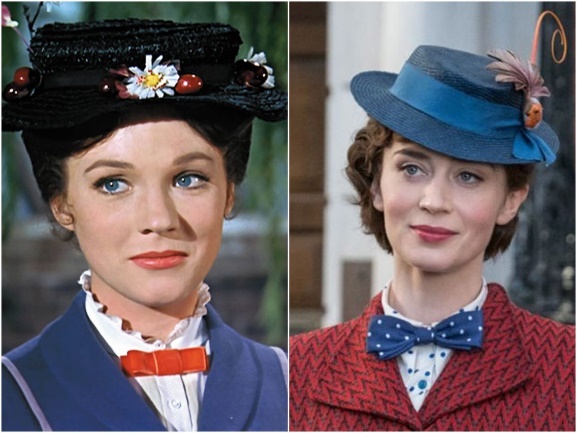 The five key areas1Start on time: regardless2Make eye contact with everyone within seconds3Make sure all participants speak within the first two minutes4Walk through the agenda, highlighting each item’s needs and priority5Remind participants of one important rule and role at every meetingWhat oh why . . .What oh why . . .What oh why . . .1Start on time: regardlessStart on time: regardlessWhy do itWhy do itWhat might make it difficult if anything?What might make it difficult if anything?What’s your actionWhat’s your action2Make eye contact with everyone within secondsMake eye contact with everyone within secondsWhy do itWhy do itWhat might make it difficult if anything?What might make it difficult if anything?What’s your actionWhat’s your action3Make sure all participants speak within the first two minutesMake sure all participants speak within the first two minutesWhy do itWhy do itWhat might make it difficult if anything?What might make it difficult if anything?What’s your actionWhat’s your action4Walk through the agenda, highlighting each item’s needs and priorityWalk through the agenda, highlighting each item’s needs and priorityWhy do itWhy do itWhat might make it difficult if anything?What might make it difficult if anything?What’s your actionWhat’s your action5Remind participants of one important rule and role at every meetingRemind participants of one important rule and role at every meetingWhy do itWhy do itWhat might make it difficult if anything?What might make it difficult if anything?What’s your actionWhat’s your actionPlanned what I’m going to say and do to open my meetings in advance.  It’s all stuff I can prepare to do well.Done it my meetings.  For a while, I’ve explained why so that my participants are on board.Gotten used to simple ice-breakers to get people talking straight awayReviewed how I’ve gotten on and kept polishing what I do.If you have a great meeting in a meeting room you should book the same room for the next meeting.  This is because “anchored” in that room are the good feelings associated with the good meeting.Likewise, if you have a difficult meeting in a room you should avoid it for the next meeting because you want to start good feelings in a new place.Never confuse motion with action.Benjamin FranklinUS Founding Father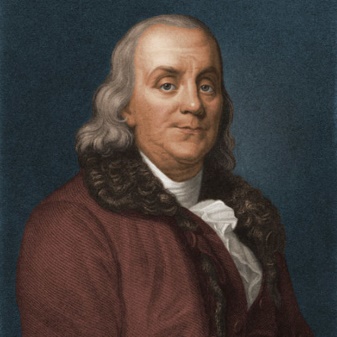 The six key areas:1Position each item ___________2Remind people of each agenda item’s active _____; like “decide” or “share”3Use your rules and roles to manage ______ and time4Use the agenda timings as a guide not a __________5Vary your _________ to each agenda item6Use simple _______ tools and techniquesNot so goodYour improved versions“I know we are all still upset about the budget cuts but we need to find 10% savings on stationery.”“Our objective is to suggest 10% savings on stationery.  I know we will need to be creative and focused.  I know too that with our collective brain power we can do it.”“I appreciate the last thing you wanted was redundancies but ‘we are where we are’ so let’s agree how what we are going to do for everyone the company has crapped on.”“The staff party is always a hassle so let’s get this item over with as quickly as we can.”123It puzzles people at first, to see how little the able leader does and yet how much gets done.John HeiderFacilitator/Author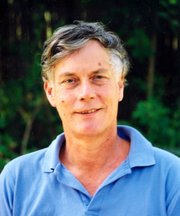 Question types1Opening2Overhead3Direct4Re-directed5Relay6Reverse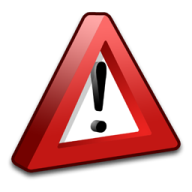 Never scold a participant in the presence of their peers.  Such a hit to their self-esteem means they will need to do something to build it up again.  That could be anything from talking about you behind your back to out-and-out sabotage.Instead speak one to one outside the meeting.Let my participants know I’m going to use more varied ways to have discussions.Got comfortable with varied questions and safe meeting tools.Got quality feedback from my participants that’s shaping my future use of simple tools and techniques.Been using the starter pack of meeting tools from my Results helper to good effect.Actively sought out other meetings tools to add to my own library of resources.My producer said, ‘You hit a home run’ because you’ve been working for it.Katy PerryEntertainer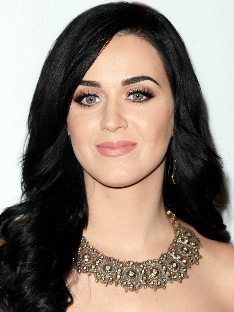 ParticipantYour openingLateness“I notice that you have arrived after the start of our last two meetings and I’m curious about that.”Needing to leave early“I have seen that in three of our last four meetings you have asked to leave early.  I wanted to make sure that there wasn’t anything I could be doing as chair to make sure we have your expertise for the whole meeting.”Always speaking first“I noticed that almost every item had you speaking first.  I appreciate that because it avoids awkward silences.  At the same time, it’s clear that I need your help to make sure we get more people talking.  What might we do about that?”Is critical without being constructive“Earlier I noticed that you made six main contributions and each one was a criticism without a workable suggestion to deal with it.  I wanted to speak with you now to remind you of our successful meeting behaviours.  They confirm that it’s totally fine to be critical but the person must follow it up with a workable suggestion.  I want to make sure you do that from now on.”My actionsMy actionsBehaviourWhat will you say to open the discussion?Cracked it and have a participant confirm the actions at the end.Been consistently feeding back meeting successes and positive meeting behaviours.Always got a future agenda item from the next meeting to pick out and share with the group.Arranged the minutes/actions getting out within 48hours.Gotten comfortable feeding back to people privately and quickly after each meeting if their behaviour concerns me.Life can only be understood backwards; but it must be lived forwards.Søren KierkegaardPhilosopher and Theologian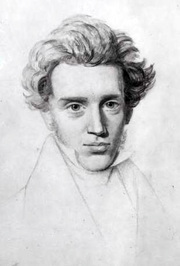 The three key areas1Review your personal performance and have development actions.2Encourage participants to review their performance and contribution.3Periodically use some agenda time to review process and outcomes.Virtuous cycle of developmentVicious circle of disaster12Become used to reviewing my meeting performance and have actionsShared some of my learning and actions as a chairUsed some agenda time to help the participants and review our meeting’s process and performanceGotten used to helping my participants review their involvement and action plan from Helped my meeting participants celebrate what do we well and have a meetings continuous improvement mentalityI think all artists need to try to improve, or their work gets stale.Ted NaifehAuthor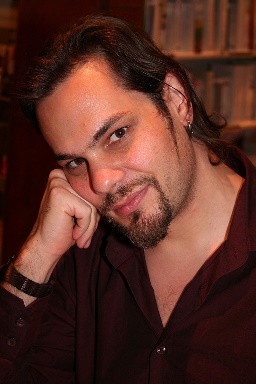 The three key areas1Have variety in your meetings for freshness as well as rituals for stability2Actively expand your library of facilitation tools and techniques3Experiment with different meeting approaches to help engagement123Asked my participants about the balance between rituals and differenceMade variety part of my meetings practiceStarted to grow my own library of simple tools and techniquesGot the confidence to experimentGotten used to asking participants about the meeting’s valueIf your actions don’t live up to your words, you have nothing to sayDr DaShanne StokesSociologist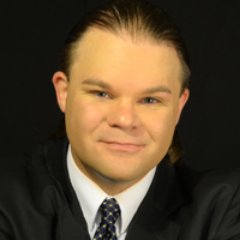 Driving forces helping youDriving forces helping you Restraining forces holding you back Restraining forces holding you back11223344556677Most important restrainers right now?123Options to reduce their power123Most important Drivers right now123Options to increase their power123WhatBy whenHow I’ll know it worked?123456789101112131415A goal without a plan is just a wish.Antoine de Saint-ExupéryWriter poet and pioneering aviator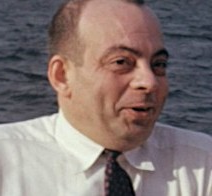 Remember, remind, work out1Remember that heroes face resistance but they stick at it.2Remind yourself of just how straight forward positive changes can be3Work out how well your meetings are goingMy notes123Noticed my meeting skills are being used in other parts of my lifeStuck with it and worked through meeting challengesBeen asked to help other chair people.  Being their guideUsed my own simple survey to quantify my meetings resultsEach one of us can make a difference.  Together we make a change.Barbara MikulskiUS Senator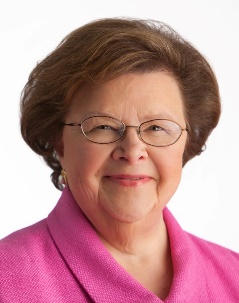 